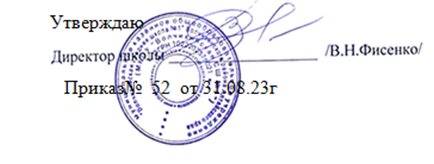 План мероприятий МКОУ «Волчихинская СШ №1»по профилактике безнадзорности, правонарушений, преступлений среди несовершеннолетних, употребления несовершеннолетними спиртных напитков, наркотических, токсических, психотропных веществна 2023-2024год№Наименование мероприятияСрокОтветственныеОтветственныеОрганизационные вопросыОрганизационные вопросыОрганизационные вопросыОрганизационные вопросыОрганизационные вопросы1.Выявление неблагополучных, неполных, малообеспеченных семей, детей, состоящих под опекойСентябрь - октябрьСентябрь - октябрьКлассные руководители,социальный педагог2.Выявление учащихся, склонных к употреблению алкоголя,наркотиков, токсических веществ, табакокурению и постановка их на внутришкольный учет(анкетирование, личные беседы,тренинги, психологическое тестирование и др.)Сентябрь - октябрьСентябрь - октябрьКлассные руководители, социальныйпедагог,психолог школы3.Проведение акции «Занятость несовершеннолетних»(вовлечение в кружки, клубы, секции)сентябрьсентябрьЗаместительдиректора по ВР, классныеруководители, соцпедагогЛекционно-просветительная работа с учащимисяЛекционно-просветительная работа с учащимисяЛекционно-просветительная работа с учащимисяЛекционно-просветительная работа с учащимисяЛекционно-просветительная работа с учащимися1.Работа кружков,секций по плануВ течение года ( пографику)В течение года ( пографику)Руководители кружков2.Беседы:-«От шалости кправонарушениям» (1-4 классы),-«Правонарушения иответственность за них» (5-6 классы)-«Уголовная ответственность несовершеннолетних»(7-8 классы)-«Закон и ответственность» (9-11 классы)Октябрь Ноябрь ФевральАпрельОктябрь Ноябрь ФевральАпрельКлассные руководители, инспектор ПДН3.Беседы «Бездна, в которую надозаглянуть» (9-11 классы)ноябрьСоцпедагог школы,инспектор ОПДН, медицинский работник ЦРБ4.«Мальчишник» и «Девичник» Беседы с юношами и девушками по формированию сексуальнойкультуры (9-11 классы)Январь – февральмедицинскийработник школы5.«За здоровый образ жизни» просмотр видеофильмов (5-11 классы)Февраль – мартКлассныеруководители6.Беседы о вреде курения«Человек, продли свой век»,«Ради будущего живи здоровым настоящим»В течениегодаКлассныеруководители, мед.Работник7.Беседы о профилактике ВИЧ инфекцииВ течение годаМед. Работник, классныеруководители8.Выпуск стенгазет, буклетов, посвященных Дню борьбы с курениемНоябрьмартШкольноеученическоесамоуправление9.Выпуск листовок и буклетов, овреде наркотиков, алкоголя.В течениегодаШкольноеученическоесамоуправление10.Беседа «Правда и ложь об алкоголе» (8-11 классы)мартКлассные руководители11.Цикл бесед о вреде наркотиков- «Ты попал в беду»-«Опасная зависимость» (о наркомании, токсикомании, о вреде курения и алкоголя)»-«Здоровые дети – будущее нации»В течениегодаКлассныеруководители, мед.РаботникВоспитательная работа с учащимися.Воспитательная работа с учащимися.Воспитательная работа с учащимися.Воспитательная работа с учащимися.1.Проведение тематическихклассных часов:«День против курения»;«Здоровье-это жизнь»;«Личность и алкоголь»;«Горькие плоды «сладкой жизни», или о тяжких социальных последствияхупотребления наркотиков»в течениегода(по графику классныхчасов)Классныеруководители2.Конкурс	рисунков	и	плакатов«Молодежь против наркотиков». 1-7 кл. «Мы за здоровый образНоябрьДекабрь апрельЗаместительдиректора школы по ВРжизни»8-11 кл. «Мир без наркотиков»3.Участие в акции «Мы выбираемжизнь!»ОктябрьФевраль майОктябрьФевраль майЗаместительдиректора школы по ВР4.Провести конкурсы по антиалкогольной иантинаркотической тематикеПлакатов и стенгазетРефератов и докладовСтихотворенийНоябрь - апрельНоябрь - апрельСоц. педагог, классныеруководители, школьноеученическоесамоуправление5.Акция «Нет табачному дыму!»маймайШкольное ученическоесамоуправление; зам директора по ВРСпортивно- оздоровительные мероприятияСпортивно- оздоровительные мероприятияСпортивно- оздоровительные мероприятияСпортивно- оздоровительные мероприятияСпортивно- оздоровительные мероприятия1.Спортивный	марафон	«Явыбираю жизнь»Ноябрь-декабрьРуководитель спортклуба «Олимпиец», учителя физкультурыРуководитель спортклуба «Олимпиец», учителя физкультуры2.Акция «Спорт – альтернативапагубным привычкам»февральЗаместительдиректора школы по ВР, учительфизкультурыЗаместительдиректора школы по ВР, учительфизкультуры3.Соревнование – конкурс «Спортвместо наркотиков»апрельРуководитель спортклуба «Олимпиец», учителя физкультурыРуководитель спортклуба «Олимпиец», учителя физкультуры4.День здоровьяСентябрь,апрельРуководитель спортклуба «Олимпиец», учителя физкультурыРуководитель спортклуба «Олимпиец», учителя физкультуры5.Работа	спортивных	кружков	исекцийВ течениегодаРуководитель спортклуба «Олимпиец», учителя физкультуры зам. директора по ВРРуководитель спортклуба «Олимпиец», учителя физкультуры зам. директора по ВР6.Спортивные соревнованияВ течениегода (согласно графику проведения соревнова-ний)Руководитель спорт клуба «Олимпиец», учителя физкультурыРуководитель спорт клуба «Олимпиец», учителя физкультуры7.Спортивные	соревнования«Веселые старты», «Папа, мама, я – спортивная семья» (2-4 классы)мартклассныеруководители,учителя физкультурыклассныеруководители,учителя физкультурыРабота с родителями.Работа с родителями.Работа с родителями.Работа с родителями.1.Родительские собрания:«Подросток и наркотики»;«Курить или не курить?»«Организация	занятий школьника по укреплению здоровья и привитию здорового образа жизни» (с приглашением специалистов)Согласнопланов работыклассных руководите лейКлассныеруководители2.Лекторий для родителей: 1 класс	«Адаптацияпервоклассника».2-3 классы «Психология общения».классы «Психофизическое развитие, адаптация учащихся переходного возраста».классы «Социально-психологическая характеристика личности учащегося».классы	«Возрастные особенности подросткового периода».классы « Подросток и родители».классы «Поиск понимания в общении».классы «Пора ранней юности».классы «Непослушный ребенок».Согласно плану работы лекторияЗаместители директора школы,классные руководители,педагог-психолог, соцпедагог3.Консультации родителей по вопросам профилактикиалкоголизма, наркозависимости и лечения их последствийВ течение года (согласно графику)Мед. Работник, классныеруководители4.Разработка рекомендаций для родителей «Что делать, если в дом пришла   беда»,   «Созданиедома свободного от наркотиков».в течение годаЗаместитель директора школы поВР, педагог - психолог5.Анкетирование родителей.в течение годаКлассные руководители,педагог-психолог6.Родительские собрания на темы:В течениеКлассные-«Тепло родительского сердца –лучшая защита от наркомании»-«Факторы, способствующие развитию правонарушений – профилактика в раннем возрасте»-«Отцы и дети» (роль личногопримера родителей в воспитании школьников)годаруководители,инспектор ПДНРабота с классными руководителями и учителями.Работа с классными руководителями и учителями.Работа с классными руководителями и учителями.Работа с классными руководителями и учителями.1.Школа классного руководителя«Методика воспитательно - профилактической работы в классе. Профилактика и предупреждение асоциального поведения учащихся»февральЗаместительдиректора школы по ВР, педагог-психолог2.Семинары-тренинги		по профилактике правонарушений и преступлений,	наркомании,табакокурения, алкоголизма.В течение годапедагог - психолог